Scenariusz zajęć z dziećmi prowadzonych w Żłobku- przedszkolu w NiemieżuTemat zajęć: „POLSKA – LITWA“Grupa: „Grzybki“. Wiek dzieci: 5-6 - latkiOsoba prowadząca: Jelena MorozCele ogólne: Kształtowanie poczucia przynależności narodowej;Rozwijanie aktywności poznawczej;Budzenie szacunku do symboli narodowych Polski i Litwy;Zapoznanie z barwami flagi narodowej Polski i Litwy;Doskonalenie koordynacji wzrokowo-ruchowej;Usprawnianie manualne. Cele szczegółowe dziecko:Wie, jak nazywa się nasza ojczyzna,Rozpoznaje flagę Polski i Litwy,Wzbogaci słownik o pojęcia patriotyczne: godło, orzeł biały, barwy ojczyste – flaga biało – czerwona; flaga żółto- zielono-czerwona. Wymienia i nazywa symbole narodowe Polski i Litwy, Odwzorowuje ruchem muzykę;Współdziała w grupie rówieśniczej.Metody: metody aktywizujące (metody twórcze: swobodnej ekspresji muzycznej, plastycznej), oglądowe, słowne (rozmowa, objaśnienia i instrukcje).Formy: działalność indywidualna, zespołowa, zbiorowa (praca z całą grupą).Pomoce / środki dydaktyczne: komputer, projektor, ekran, tamburyn, nagranie hymnów Polski i Litwy, bibuła biała, czerwona, zielona, żółta, kleje, arkusze papieru z narysowanymi konturami flag, medale w kolorach i formach Polski i Litwy.PRZEWIDYWANY PRZEBIEG ZAJĘĆ:1. Powitanie:• zabawa „Powitanie sąsiada” – nauczyciel prosi, by dzieci siedzące w kółku przywitały się z sąsiadami po prawej i po lewej stronie. Witanie sie:Po polsku- dzień dobry, cześć, witam.Po litewsku- laba diena, labas, sveiki.2. Rozmowa kierowana, inspirowana obrazkiem „Polska i sąsiady” – przedszkolaki oglądają mapę a następnie odpowiadają na pytania: Kogo nazywamy sąsiadem?Czy znasz swoich sąsiadów?Obejrzyj poniższą mapę. Pokaż Polskę i jej granice.Czy Polska ma sąsiadów?Ilu sąsiadów ma Polska? Jakie to kraje? Pokaż i policz.Kraje, które są sąsiadami Polski to: Niemcy, Czechy, Słowacja, Ukraina, Białoruś, Litwa i Rosja.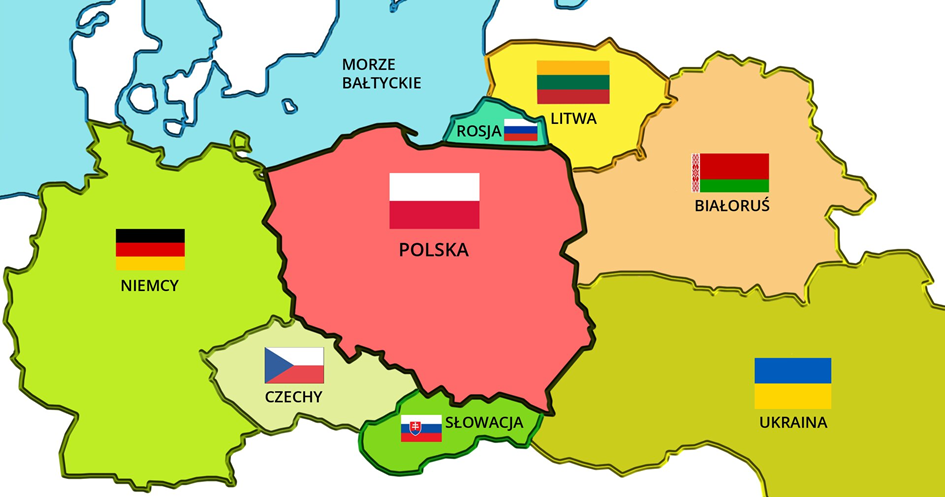 3. Zapoznanie się nazwami krajów oraz ich stolicami, ich symbolami narodowymi (godło, flaga, hymn). Omawianie kolorów flag. POLSKA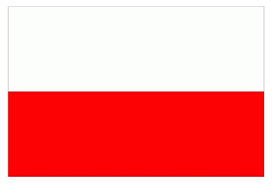 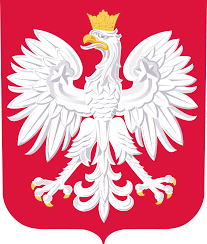 Stolica Polski- WarszawaLITWA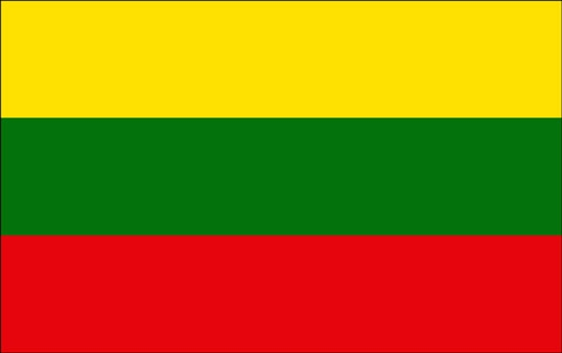 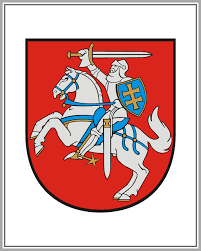 Wilno stolicą Litwy.4. Do hymnu! - zapoznanie z hymnem narodowym Polski i Litwy. Nauczyciel tłumaczy dzieciom kiedy i w jakich sytuacjach śpiewa się hymn oraz jak się należy wtedy zachować. 5.„Godło-flaga-hymn”- zabawa ruchowa z wykorzystaniem ilustracji symboli.Dzieci poruszają się w rytm muzyki. Na pauzę, n-l podnosi ilustracje symbolu, a zadaniem dzieci jest nazwać co to oraz do jakiego państwa należy: godło Polski/Litwy, flaga Polski/Litwy.6. „Flaga Polska/Litwa”- praca plastyczna. Dzieci podzielone są na dwie grupy. Jedna grupa wykleja bibułą na konturach flagę Polski (biało-czerwona), druga- flagę Litwy (żółte-zielone-czerwone).7. Podziękowanie za udział w zajęciach. Pierwsza grupa dzieci otrzymuje biało – czerwony medal o kształcie Polski, druga grupa – żółto-zielono-czerwony o kształcie Litwy. 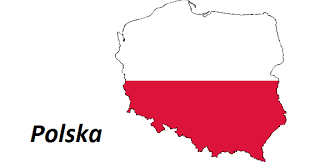 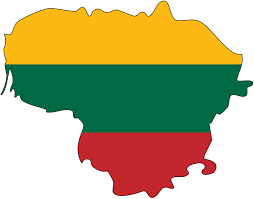 